     Azərbaycan Respublikasının                                                 Permanent Mission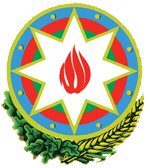            Cenevrədəki BMT Bölməsi                                          of the Republic of Azerbaijanvə digər beynəlxalq təşkilatlar yanında                                    to the UN Office and other               Daimi Nümayəndəliyi                                        International Organizations in Geneva       _______________________________________________________________________________  237 Route des Fayards, CH-1290 Versoix, Switzerland  Tel: +41 (22) 9011815   Fax: +41 (22) 9011844  E-mail: geneva@mission.mfa.gov.az  Web: www.geneva.mfa.gov.az		              Check against delivery29th session of the UPR Working GroupUPR of the Republic of FranceStatementdelivered by Mr. Emin Aslanov, Second Secretary of the Permanent Mission of the Republic of Azerbaijan to the UN Office and other International Organizations in Geneva15 January 2018Mr. Chair,Azerbaijan welcomes the delegation of France at the UPR Working Group and thanks the delegation for the report presented today. Azerbaijan takes note with appreciation the efforts undertaken by the Government of France to implement the recommendations made during the second cycle of the Universal Periodic Review and would like to make following recommendations:To consider the possibility of ratification of the Convention on the Protection of the Rights of All Migrant Workers and Members of Their Families;To take result-oriented measures for implementing the recommendations of the Committee on the Elimination of Racial Discrimination, including those related to the situation of Roma and other minorities;To reinforce national legislative framework and institutional mechanisms to combat all discriminatory practices based on racial, ethnic and religious profiling.We believe that incorporation of international human rights standards on tolerance and non-discrimination into the national education system is extremely important in the promotion of human rights of racial, ethnic and religious minorities. Therefore, we recommend France to apply such standards in its own national setting. In conclusion, we wish the delegation of France a very successful review.